TemaInventario de actividades en los sitios enoturísticos en MéxicoObjetivosObjetivo General: Quiero conocer  todas las actividades que se pueden practicar en  los sitios enoturísticos en México.Objetivos específicos: Investigar en fuentes bibliográficas y electrónicas los sitios donde se realizan actividades de enoturismo en MéxicoRealizar un listado de estados en las que hay actividad vinícolaInvestigar las casas vinícolas más representativas que ofrecen actividades de enoturismo en la república. Investigar las actividades de enoturismo que existen en MéxicoEstablecer contacto personal con las personas responsables de la promoción de cada una de las casas vinícolas.Metas:Identificar  los sitios en donde se realizan las actividades de enoturismo en MéxicoContar con un listado de los estados en los que hay actividad vinícolaTener el conocimiento de las casas vinícolas más representativas que ofrecen actividades enoturísticas en la repúblicaSaber que actividades de enoturismo existen en MéxicoTener el contacto con las personas responsables de la promoción de las casas vinícolas de las regiones enoturísticas del país. JustificaciónFacilitar a turistas nacionales e internacionales interesados en toda la gama de actividades de enoturismo, mediante una guía clara y precisa; los lugares a los que acudir en los mejores momentos como la vendimia, las catas, los recorridos, los eventos y promoción de estos, que sin duda alguna mejorarían o impulsarían mas esta rama del turismo aparte del beneficio económico o comercial a todas estas regiones.Hipótesis: Una vez establecido el inventario, publicado y dado a conocer a la Secretaria de Turismo, embajadas, universidades, clubes gourmet, etc. Se desarrollara un incremento que será posible evaluar a través de la afluencia turística y el índice de ocupación hotelera a partir de la implementación del inventario. Marco Teórico Para poder iniciar con la parte teórica  de esta investigación, lo principal es definir ampliamente que es el turismo, según la Organización mundial del turismo (OMT) dice que el turismo es un fenómeno social, cultural y económico relacionado con el movimiento de las personas a lugares que se encuentran fuera de su lugar de residencia habitual por motivos personales o de negocios/profesionales; Estas personas se denominan visitantes (que pueden ser turistas o excursionistas; residentes o no residentes) y el turismo tiene que ver con sus actividades, de las cuales algunas implican un gasto turístico. Así como  la Sociedad de las Naciones (1937) que definen de la siguiente manera: “Turismo es el conjunto de las relaciones y fenómenos producidos por el desplazamiento y permanencia de personas fuera de su lugar de domicilio, en tanto, dicho desplazamiento y permanencia no estén motivados por una actividad lucrativa”. KRAFT Y WALTER HUZINKER por su parte dicen que el turismo es el conjunto de relaciones y fenómenos producidos por el desplazamiento y la permanencia de personas fuera de su lugar de domicilio, en tanto dicha permanencia y desplazamiento no estén motivados por una actividad lucrativa, la Academia Internacional De Turismo De Mónaco (1955) De acuerdo a su etimología viene del vocablo ingles TOUR que deriva del francés y significa viaje o excursión circular que a su vez proviene del latin TORNARE Sus raíces son TOUR y TURN ambas derivadas del latin tornus (torno) como sustantivo y tornare (redondear, tornear, en latin vulgar girar). Para continuar con la investigación a continuación se definirá el turismo alternativo; Según la SECTUR (2007), el turismo alternativo es un concepto que agrupa actividades turístico-recreativas que las personas realizan durante sus viajes y estancias, las cuales a pesar de diversa temática, convergen en que el atractivo focal en torno al cual giran es la naturaleza. Entonces es que la Secretaría de Turismo define al Turismo de Naturaleza como: Los viajes que tienen como fin realizar actividades recreativas en contacto directo con la naturaleza y las expresiones culturales que le envuelven con una actitud y compromiso de conocer, respetar, disfrutar y participar en la conservación de los recursos naturales y culturales. Es así, que la Secretaría de Turismo ha dividido al Turismo de Naturaleza en tres grandes segmentos, cada uno compuesto por diversas actividades, donde cabe mencionar, que cualquiera de las estas que a continuación se definen, puede requerir de guías, técnicas y equipos especializados: Ecoturismo, turismo de aventura y turismo rural.La Secretaría de Turismo entiende y define los viajes que tienen como fin el realizar actividades recreativas de apreciación y conocimiento de la naturaleza a través del contacto con la misma. Y de la misma forma el turismo de aventura a los viajes que tienen como fin realizar actividades recreativas, asociadas a desafíos impuestos por la naturaleza.También define el segmento de Turismo Rural a los viajes que tienen como fin realizar actividades de convivencia e interacción con una comunidad rural, en todas aquellas expresiones sociales, culturales y productivas cotidianas de la misma. Y a continuación se definirá el agroturismo que está asociado a la participación y/o observación  activa del turista en las entidades agropecuarias y/o prestación de servicios de alojamiento y gastronomía local dentro de la propiedad agrícola. (Ej.: elaboración de dulces, ordeñes, manejo de hacienda, arreos, trabajo de maquinaria agrícola, cosechas, etc.) . Según el  (Programa Argentino de Turismo Rural “Raíces”: 2000). A diferencia del Etnoturismo que son los viajes relacionados con los pueblos indígenas y su hábitat, con el fin de aprender de su cultura y tradiciones (SECTUR, 2004). Esto nos lleva a profundizar en el Enoturismo y lo podemos definir de las siguientes maneras: Este turismo especializado relacionado con la cultura del vino, fue definido en el “1er Congreso Internacional del Turismo enológico” realizado en Jerez, España en Diciembre del 2007, como enoturismo o Turismo enológico, y se define como : “El desarrollo de las actividades turistas de ocio y tiempo libre dedicadas al descubrimiento y disfrute cultural y enológico de la viña, el vino y su territorio, a través de los recursos y  servicios turísticos de interés de una determinada zona vitivinícola." (GARIJO, Cayetano; 2007). Otra definición que vale la pena considerar es la de la Comisión de Turismo del Sur de Australia que define al enoturismo desde el punto de vista de la experiencia como: "Las visitas a bodegas y regiones vinícolas, para experimentar las cualidades únicas de los modos de vida contemporáneos relacionados con el disfrute del vino en su origen-incluido la comida, el paisaje y la experiencia cultural". (AUSTRALIAN TOURIST COMMISSION; 2009). Podemos encontrar también la definición de enoturismo de Collin Michael Hall que lo define como “la experiencia de visitar viñedos, conocer bodegas, asistir a festivales y a demostraciones vinícolas en los cuales la cata del vino y/o la experiencia de los atributos del mismo son el principal motivo para los visitantes”.(Hall, Collin Michael ; 2000).Sin embargo la definición de Getz y Brown considera al enoturismo como una estrategia para desarrollar el área geográfica y el mercado del vino de dicha zona, y como oportunidad de promoción de las bodegas para vender sus productos directamente a los consumidores, define al enoturismo como “generador de experiencias sensoriales, puesto que el visitante puede experimentar el placer del sabor, del olor, del tacto, de la vista y del sonido” ( GETZ, Don y BROWN Graham; 2000) ya que se ha demostrado que el enoturísta, independientemente de sus conocimientos en enología, aprecia el sabor de los diferentes vinos, el olor de las bodegas, la forma de agarrar una copa, catar o aprender a catar vinos, la vista de los viñedos, de las barricas en las bodegas, incluso el sonido del descorche de las botellas,(toda esta temática es definida por Brunori y Rossi como “el paisaje del vino”) (BRUNORI, G y ROSSI A.; 2000). Además el enoturismo forma parte de la historia cultural, social, económica y ambiental de las regiones donde se desarrolla. Según la Western Australian Wine Tourism Strategy (Charters y Ali-Knight, 2002), el turismo del vino es “el viaje que se desarrolla con el propósito de tener experiencias con bodegas y regiones del vino, así como con sus estilos de vida”. Es una experiencia basada en un estilo de vida que posee un elevado componente formativo o de conocimiento del vino, del lugar y sus tradiciones, y por tanto está estrechamente vinculado a la cultura, el vino y la gastronomía.Entre las actividades más frecuentes de enoturismo podemos encontrar:- Visita a los viñedos y bodegas, con explicación de todo el proceso productivo del vino.- Degustación de Vino, y maridaje.- Almuerzos, comidas y cenas en las casas vinícolas.- Visitas al Museo del Vino.- Conciertos de música clásica, gospel, flamenco, etc., en las vinícolas con degustación de vinos.- Exposiciones de arte en las bodegas con degustación de vinos.- Paseo entre viñedos con degustación de vino, ya sea a pie, en bicicleta, a caballo, en carruaje, en helicóptero, en globo, o en tranvía.- Rutas de tapas y vinos por barrios antiguos de las ciudades.- Cursos de cata, ya sean temáticas, generalistas, verticales, horizontales, a ciegas, etc.- Alquiler de barricas: El Bodeguero y su enólogo cuida el vino, hasta que alcance el envejecimiento deseado por el cliente, pudiendo éste acudir y degustarlo cuando desee.- Talleres infantiles y de adultos de vino, creativos, y dirigidos por profesionales específicos.- Juegos de aromas.- Vinoterapia (Spas de Vino)- Comidas y cenas maridaje.- Diversos maridajes gourmet de vino y chocolate, cava y fresas, vino y quesos, etc.,- Actividades para adultos y niños (estos últimos sin degustación del vino) relacionadas con la elaboración y vinificación del vino, o por ejemplo la recolección, pisado de uva tras la vendimia, y la poda del viñedo.- Packs de visita a la Bodega, cata de vino, tapeo o almuerzo, visita al barrio antiguo, Spa o vinoterapia, y hospedaje.- Degustar las diferentes variedades de uvas, caminar entre las parras, hospedarse en bodegas y comparar la calidad de los vinos son atractivos que llaman la atención cada vez a más turistas.Existen muchos países donde podemos realizar estas actividades. Incluso los países con los vinos más famosos suelen tener las conocidas “Rutas del vino”. Como por ejemplo: Uruguay, Argentina, Chile, México, Italia, Francia, España, Australia, Portugal, Estados Unidos, entre otros.En México se encuentran viñedos en diferentes zonas y en cada una se cultivan diferentes tipos de uvas y por ende se producen diferentes tipos de vino.Los Estados de México que cuentan con viñedos son:Baja California, Coahuila, Querétaro, Aguascalientes, Sonora, Zacatecas y también Durango.Baja California.- Es una de las zonas que obtiene cosechas con mayor calidad debido a su clima, en especial los viñedos de Ensenada. Las principales vinícolas de Baja California son: Santo Tomás, Cavas Valmar y Casa Pedro Domecq. Estas tres vinícolas son reconocidas por su vino tinto. Santo Tomás también produce vino blanco. Coahuila.- En el estado de Coahuila existen viñedos en tres zonas: Arteaga, Parras y Saltillo. El desarrollo de esta industria en el estado es muy grande ya que varias vinícolas tienen instalaciones en este lugar. Por ejemplo: Casa Pedro Domecq y Casa Madero. Incluso esta última es muy visitada debido a que cuenta con el Museo del Vino. En éste se aprecian los utensilios que se requieren para procesar las uvas. Además dentro de Casa Madero se encuentra la llamada Casa Grande en donde los visitantes pueden hospedarse; sin embargo, esta casa no es un hotel tradicional. Solamente se renta a grupos que ocupen al menos 10 habitaciones. Querétaro.- Los dos municipios de este estado que tienen mejor clima para la producción de uva son: Tequisquiapan y Ezequiel Montes. Las principales vinícolas de este estado son: Cavas Atonell, Vinos Hidalgo y Freixenet de México. Aguascalientes.-En este lugar están situadas la Vitivinícola La Bordalesa y Vitivinícola Dinastía. Ésta, también cuenta con un museo del vino. Sonora.- En esta entidad, se encuentra una Casa Pedro Domecq más. Zacatecas.- Los productores de vino en esta zona son Bodegas del Altiplano y Cachola. Durango.- La productora de vinos que destaca aquí es: La compañía Vinícola del Vergel que produce brandy, vinos de postre y vinos jóvenes. Una de las mejores épocas para visitar los viñedos es durante el período de cosecha de la uva, que es conocido como vendimia porque en estos días se llevan a cabo las llamadas fiestas o festejos de la vendimia. Cada viñedo lo celebra a su manera, pero en general se suelen hacer fiestas, cenas y hay degustación de vino para los visitantes. Los meses del año en que se celebra la vendimia varían según la región. Generalmente se cosecha la uva entre febrero y abril en el hemisferio sur y entre julio y octubre en el hemisferio norte. Cada viñedo ofrece diferentes atracciones a sus visitantes. En algunos se rentan habitaciones y se ofrecen cenas a los visitantes. Incluso, ciertos viñedos permiten al visitante pizcar y prensar las uvas con las que se elabora el vino. Una de las mejores zonas para visitar durante la época de la vendimia es Ensenada, Baja California, ya que es la región que tiene una de las más grandes celebraciones.Cronograma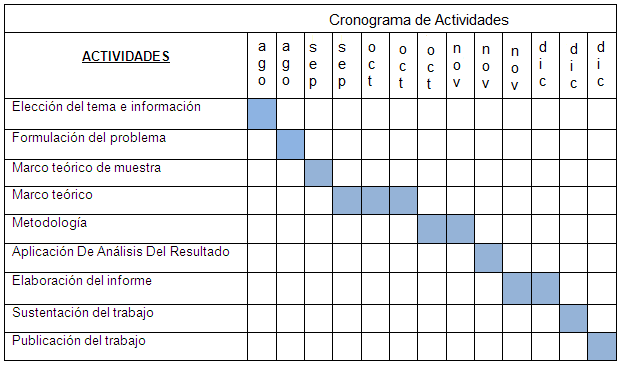 Bibliografía http://media.unwto.org/es/content/entender-el-turismo-glosario-basicohttp://es.slideshare.net/fatimacordova/definiciones-de-turismo-diferentes-s-autores-diferentehttp://tesis.uson.mx/digital/tesis/docs/20060/Capitulo2.pdfhttps://ideasinteligentesblog.files.wordpress.com/2012/11/queesturismodenaturaleza.pdfhttp://mariaeturismoymas.blogspot.mx/2012/08/definiciones-de-turismo-rural-y.htmlhttp://www.catadelvino.com/blog-cata-vino/cuatro-formas-diferentes-de-definir-el-enoturismohttp://www.eumed.net/rev/turydes/12/tff.htmlhttp://www.catadelvino.com/blog-cata-vino/a-que-actividades-de-enoturismo-podemos-acudirhttp://bitacorasdeviaje.com/tips/que-es-el-enoturismohttp://www.elpais.com.uy/domingo/los-mejores-sitios-para-el-enoturismo.htmlhttp://www.academia.edu/12939484/Enoturismo_en_el_Mundohttp://www.catadelvino.com/blog-cata-vino/donde-puede-hacer-enoturismo-en-mexico